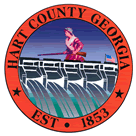 Hart  of CommissionersCalled Meeting Monday November 21, 2016To Follow Regular Meeting Health Insurance DiscussionOther Items as Time AllowsChairman Carter called the meeting to order. Broker Andrew LaRocco presented quotes from UHC and Blue Cross/Blue Shield for health insurance coverage. No official action was taken. Commissioner Oglesby moved to adjourn the meeting. Commissioner Teasley provided a second to the motion. The motion carried 5-0. --------------------------------------------------	-----------------------------------------------------Ricky Carter, Chairman			Lawana Kahn, County Clerk